International Situations Project TranslationInterdependent Happiness ScaleScoring: participants rate each of the 9 items on a Likert-type scale ranging from 1 (not at all applicable) to 7 (very much applicable).  Translation provided by:Martina Hřebíčková, Academy of Sciences of the Czech Republic, PragueSylvie Graf, Academy of Sciences of the Czech Republic, PragueHitokoto, H., & Uchida, Y. (2015). Interdependent happiness: Theoretical importance and measurement validity. Journal of Happiness Studies, 16, 211-239.The International Situations Project is supported by the National Science Foundation under Grant No. BCS-1528131. Any opinions, findings, and conclusions or recommendations expressed in this material are those of the individual researchers and do not necessarily reflect the views of the National Science Foundation.International Situations ProjectUniversity of California, RiversideDavid Funder, Principal InvestigatorResearchers:  Gwendolyn Gardiner, Erica Baranski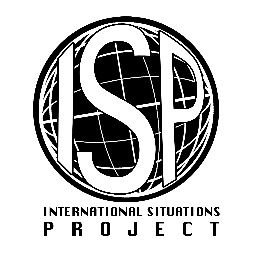 English versionTranslation (Czech)I believe that I and those around me are happyMyslím, že já i lidé v mém okolí jsou šťastní.I feel that I am being positively evaluated by others around me Mám pocit, že ostatní lidé v mém okolí mě hodnotí pozitivně.I make significant others happy Své partnery/ky dělám šťastnými.Although it is quite average, I live a stable lifeMůj život je poměrně průměrný, ale stabilní.I do not have any major concerns or anxietiesNemám žádné zásadní starosti nebo úzkosti.I can do what I want without causing problems for other peopleMůžu dělat, co chci, aniž bych působil/a ostatním lidem problémy.I believe that my life is just as happy as that of others around meMyslím, že můj život je stejně šťastný, jako životy lidí v mém okolí.I believe that I have achieved the same standard of living as those around meMyslím, že jsem dosáhl/a stejné životní úrovně, jako lidé v mém okolí.I generally believe that things are going as well for me as they are for others around meObvykle věřím, že se mi daří stejně dobře, jako ostatním v mém okolí.